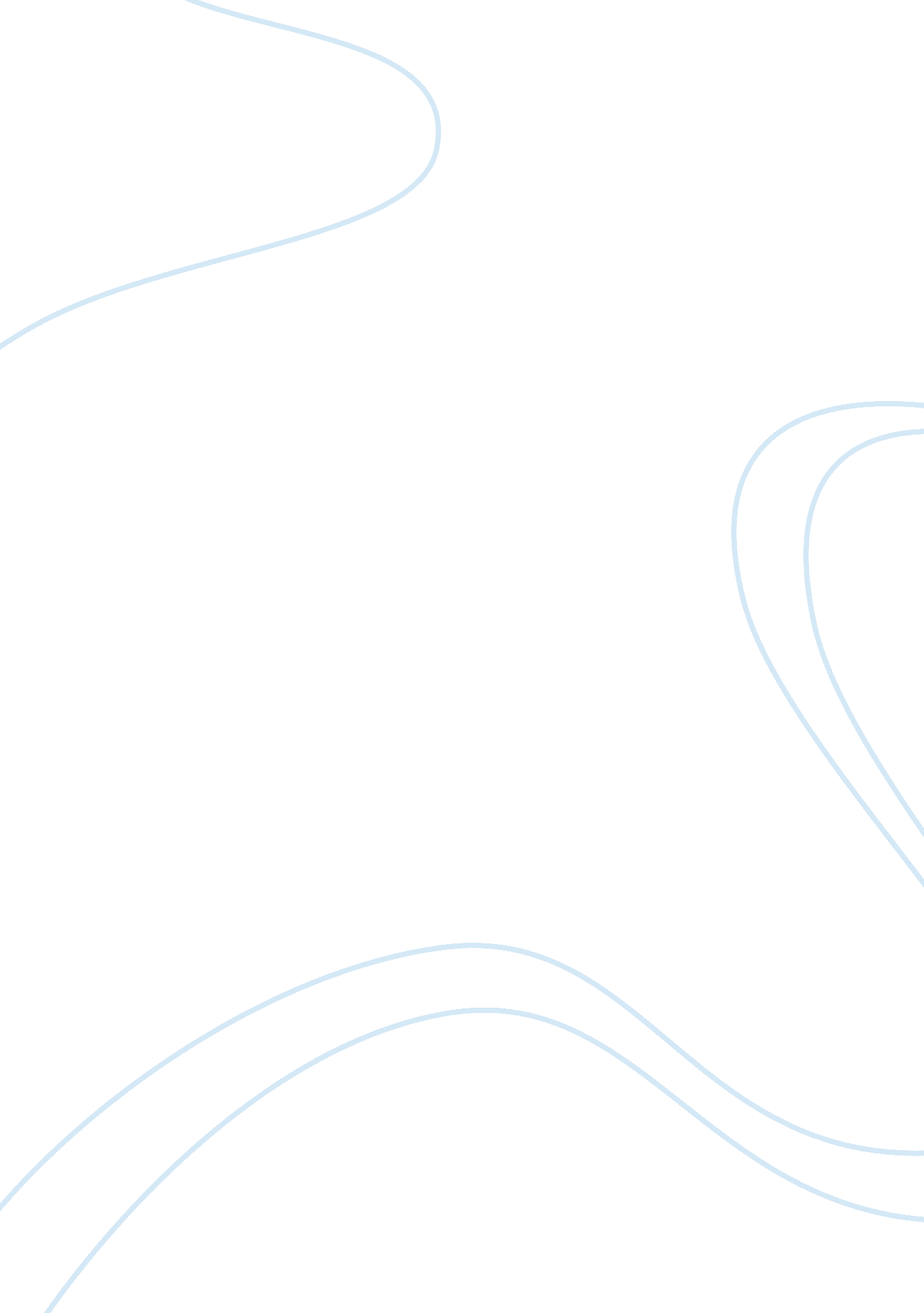 Quiz assignment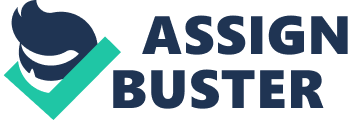 Considering this definition of plagiarism, is the passage below from a College 00 paper, concerning the OPUS plagiarism policy, an example of plagiarism? A simple definition Of plagiarism is taking the writings Of another person and adopting or Incorporating their ideas without proper source attribution. A. Yes, because this passage is a direct quote without the use of quotation marks. B. Yes, because this passage is a simple rearrangement of the author’s words without giving credit to the author. C. No, because this passage is a paraphrase of the author’s words. D. No, because this passage has been correctly cited. Question 4 of 20 Italicize the name of books, journals, and magazines, but do not italicize the name of an article. True False Feedback: (answer located in the Citation and Plagiarism Powering, PAP Guide from the OPUS Library, and the Basics of PAP Style Tutorial) Question 5 Of 20 A feature of academic writing is the research and analysis of others’ work. To give credit where credit is due and to avoid concerns of plagiarism students: A. Need to learn about citations. B. Should have a copy of the authors’ work in print. C. Are to never directly quote another person’s work. D. Should not include any research in an academic writing assignment. Question 6 of 20 0. 0/0. 5 points What statement is true about the title in the header of an PAP formatted paper? A. Only include the first three words of the title. B. Use sentence case capitalization. C. See the first three important words of the title in the header section of the paper. D. Should contain no more than 50 characters derived from the paper title. Question 7 of 20 use a hanging indent for each reference listed on the reference page. Feedback: (answer located in the Youth Video – PAP Format Citations -? Sixth (6th) Edition and PAP Guide from the OPUS Library) Question 8 of 20 Do not list a reference for which you do not have a citation in the body of the Feedback: (answer located in the Citation and Plagiarism Powering and the Basics Of PAP Style Tutorial) Question 9 of 20 0. 0/0. 5 Points What statement is not true regarding typing the title in the text area (not the header) of the title page? A. Capitalize the significant words of the title. Do not capitalize words such as the, in, of, or, and, unless the word is the first word in the title. B. If the title contains two lines of text, double spacing between the lines is required. C. The title is already in the header therefore it does not need to be rewritten in the text area of the title page. D. The title is centered between the left and right margins and positioned in the upper half of the paper. Question 10 of 20 Plagiarism is A. An act of fraud. B. Literary theft. C. The most frequently observed form of academic dishonesty. D. AI of the above. Feedback: (answer located on slide 2 of the Citations Powering slide show) Question 11 of 20 From the OPUS Plagiarism Policy (2014): “ Plagiarism is the adoption or incorporation of another’s ideas without proper attribution of the source. It is more simply defined as taking the writings of another person or people and representing them to be one’s own” and, therefore: A. Let is the student’s obligation to read, understand, and comply with the University System’s plagiarism policy. B. Let is acceptable to use someone else’s paper and turn it in as your own. C. You only need to credit sources when writing a research paper, not any other format or style or writing. D. As long as you rearrange the words from another person or people you don’t have to give credit. Question 12 of 20 In an PAP formatted reference, a journal name and the volume number of the journal are italicized. Guide from the APHIS Library, and the Basics of PAP Style Tutorial) Question 13 Of 20 In an PAP formatted paper the page containing information about the sources that were cited is titled A. References B. Works Cited C. Compilation of Sources D. Bibliography Question 14 of 20 Please read the following original text from the 2014 OPUS Student Handbook http://www. Opus. Due/student-handbook/academic-dishonesty/ index. HTML: Sensitivity Policy. The university System supports and promotes academic honesty and personal integrity. Any form of academic dishonesty has no place in higher education. The University System does not tolerate dishonest efforts by its students. Students who are guilty of academic snootiest can expect to be penalized. Any student who knowingly assists another student in dishonest behavior is equally responsible. An additional violation of the standards of academic honesty within a course may result in dismissal from the University System. A student would like to use the first line from the paragraph in a paper. Which of the following is the correct way to use the sentence in order to avoid plagiarism issues? A. OPUS states that the university supports academic honesty and promotes personal integrity. B. As stated in the PAPAL Plagiarism Policy, The University System supports ND promotes academic honest and personal integrity. C. As stated in the OPUS Plagiarism Policy “ The University System supports and promotes academic honesty and personal integrity’ (2012, Para. 1). D. None Of the above. Question 15 of 20 When providing the volume, issue, and page numbers for a journal article in an PAP formatted reference page the volume number is listed in parentheses. Guide from the OPUS Library, and the Basics Of PAP Style Tutorial) Question 16 of 20 Which of the following is not an example of common knowledge? A. George Washington was the first president of the United States. B. The United States is composed of 50 states. C. Water will freeze when temperatures drop below 32 degrees Fahrenheit. D. Recent studies have linked the drug Capri to problems with tendons. Feedback: (answer located on slide 8 of the Citations Powering slide show) Question 17 of 20 A. Bill Gates is the founder of Microsoft. B. Widgets produced in Transylvania comprise 72% of the global widget production. D. Barack Obama is the first African-American president in the history of the United States. Question 18 of 20 Do not include a citation in the body Of the paper without a corresponding reference. 